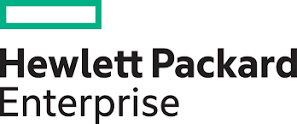 HPE Aruba Networking wprowadza punkty dostępowe Wi-Fi 7 
Nowe bezprzewodowe punkty dostępowe Wi-Fi 7 to kompleksowe rozwiązanie gotowe do obsługi sztucznej inteligencji, gwarantujące zwiększone bezpieczeństwo i najwyższą wydajność w procesie transferu danych na potrzeby trenowania i wnioskowania AIWarszawa, 23 kwietnia 2024 r. - Hewlett Packard Enterprise wprowadza na rynek punkty dostępowe Wi-Fi 7, które zapewniają nawet o 30% większą* przepustowość ruchu bezprzewodowego niż konkurencyjne produkty. Nowe access pointy to również wyższe bezpieczeństwo sieci i dokładniejsze usługi oparte na lokalizacji, w wymagających zastosowaniach z obszaru AI, i Internetu Rzeczy.Jako lider rynku rozwiązań bezprzewodowych dla przedsiębiorstw i 18-krotny lider w raporcie Gartner Magic Quadrant for Enterprise Wired and Wireless LAN Infrastructure, HPE Aruba Networking rozwija swoją ofertę wprowadzając nowe punkty dostępowe Wi-Fi 7 o parametrach wyższych niż wymagane przez standard Wi-Fi 7. Taka wydajność jest osiągana dzięki opatentowanej przez HPE trójpasmowej technologii sprzętowej, która w pełni wykorzystuje pasma 5 GHz i 6 GHz, automatycznie i w sposób ciągły eliminując problemy wynikające z nakładania się kanałów. „HPE Aruba Networking przoduje w zakresie innowacyjnych rozwiązań Wi-Fi od ponad dwóch dekad. Stale działamy na rzecz zapewnienia klientom niezawodnej, bezpiecznej i wydajnej łączności, której potrzebują, by osiągać swoje cele biznesowe: od rozwiązań typu immersyjna rozrywka po zautomatyzowane procesy produkcyjne" - powiedział Stuart Strickland, dyrektor ds. technologii bezprzewodowych w HPE Aruba Networking. „Nasze punkty dostępowe Wi-Fi 7 oferują więcej niż tylko poprawę wydajności i efektywności. Są one inteligentnym hubem IoT, który zabezpiecza sieć, dystrybuuje obciążenia robocze, kontroluje środowisko i zapewnia niezbędny fundament dla analityki biznesowej i operacyjnej”.Nowe punkty dostępowe HPE Aruba Networking, zarządzane przy pomocy platformy HPE Aruba Networking Central, eliminują potrzebę wdrażania dodatkowych rozwiązań przeznaczonych dla IoT, gdyż zapewniają wbudowaną obsługę sprzętową szerokiej gamy protokołów takich jak Zigbee i Bluetooth, wyposażono je także w interfejsy USB. Stanowią one bezpieczną platformę łączności dla coraz większej liczby urządzeń IoT wdrażanych na brzegu sieci, takich jak kamery, czujniki napędów, energii i ruchu. Ze względu na to, że urządzenia IoT są bogatym źródłem danych do trenowania i wnioskowania AI, rozległy ekosystem rozwiązań biznesowych od ponad 350 partnerów technologicznych HPE może pomóc organizacjom skutecznie zbierać, zabezpieczać, przesyłać i wykorzystywać dane pochodzące z IoT oraz dostarczać analizy biznesowe w czasie rzeczywistym, a także pomagać w budowaniu data lakes na potrzeby sztucznej inteligencji. Dane te mogą być wykorzystywane do trenowania i wdrażania modeli sztucznej inteligencji w rozwiązaniach takich jak konserwacja predykcyjna, cyfrowe bliźniaki czy personalizacja doświadczeń użytkowników.„Zoptymalizowana łączność ma obecnie kluczowe znaczenie, a klienci chcą inwestować w infrastrukturę bezprzewodową w sposób przemyślany, biorąc pod uwagę rozwój w przyszłości i zapewnienie pożądanych wyników biznesowych" - powiedział Chris DePuy, główny analityk w 650 Group. „Jesteśmy świadkami ogromnego wzrostu liczby urządzeń IoT oraz zapotrzebowania na kompleksowe zabezpieczenia i kompatybilność wsteczną, aby umożliwić dalsze korzystanie ze starszych urządzeń. W tym kontekście Wi-Fi 7 zapewnia moc obliczeniową, elastyczność, szybkość, niezawodność i pojemność, których dzisiejsze przedsiębiorstwa poszukują przy podejmowaniu decyzji o modernizacji sieci".Stosując nowe punkty dostępowe HPE Aruba Networking serii 730, firmy mogą uzyskać jeszcze lepsze wyniki ze swoich inwestycji w technologie bezprzewodowe dzięki takim funkcjonalnościom, jak m.in.: Większa wydajność Wi-Fi w wymagających zastosowaniach: filtrowanie UTB eliminuje interferencje na sąsiadujących kanałach w pasmach 5 GHz i 6 GHz, maksymalizując wydajność i pojemność, co pozwala w sposób elastyczny korzystać jednocześnie z obu pasm. Zwiększone bezpieczeństwo sieci bezprzewodowej: kontrola dostępu oparta na zasadach i zapory warstwy 7 funkcjonują w oparciu o zapewniające bezkompromisowe bezpieczeństwo funkcje bezprzewodowe takie jak HPE Aruba Networking Central Client Insights, zapewniający lepszą widoczność IoT i zautomatyzowaną, dynamiczną segmentację, co umożliwia użytkownikom i urządzeniom IoT dostęp oparty na rolach. Dodatkowe funkcje obejmują nowe możliwości szyfrowania (MACsec**), które oferują ochronę danych w punkcie dostępowym na takim poziomie, jak w przesyle przewodowym, a także tryb osobistej sieci bezprzewodowej, który zapewnia bezpieczne, samoobsługowe wdrażanie urządzeń użytkowników w środowiskach grupowych, takich jak kampusy uniwersyteckie. Eliminacja sieci nakładkowych IoT: pulpit kontrolny HPE Aruba Networking Central IoT Operations usprawnia dodawanie urządzeń i eliminuje konieczność stosowania sieci nakładkowych IoT od różnych dostawców, dzięki czemu punkty dostępowe działają jako łącznik i lokalny element przetwarzający dla urządzeń IoT, pozwalający na bezpośrednią komunikację z usługami IoT firm trzecich. Szersze wsparcie dla protokołów IoT: podwójne, dedykowane nadajniki Bluetooth i Zigbee zapewniają obsługę środowisk o dużym zagęszczeniu IoT, a podwójne porty USB gwarantują niezawodną łączność szerokiej gamie urządzeń IoT korzystających z protokołów zastrzeżonych. Zintegrowane, przenośne anteny zewnętrzne punktu dostępowego zostały zaprojektowane z myślą o trudnych środowiskach łączności radiowej. AP jako rozwiązanie do przetwarzania danych: punkty dostępowe HPE Aruba Networking serii 730 mają dwa razy więcej pamięci SDRAM i flash niż poprzednie modele, pozwalając na uruchamianie na samych punktach dostępowych kontenerów dla poszczególnych aplikacji, co oznacza sprawniejszą transmisję danych i lokalne przetwarzanie danych, a tym samym szybszą reakcję w czasie rzeczywistym na zmieniające się warunki, takie jak temperatura czy ruch.Precyzyjne usługi lokalizacyjne: punkty dostępowe HPE Aruba Networking z serii 730 są również pierwszymi, które wykorzystują nowy standard lokalizacji Wi-Fi, zapewniając ulepszone usługi lokalizacyjne zapewniają precyzję w zakresie do jednego metra, co ma zastosowanie m.in. w immersyjnych zastosowaniach przemysłowych w czasie rzeczywistym, a ponadto obsługują standard IEEE 802.11az, umożliwiając działanie sieci typu self-location. Dodatkowe funkcje to m.in. odbiornik nawigacji GNSS i czujnik barometryczny umożliwiający mapowanie w podziale na piętra budynku. System wykorzystuje również Bluetooth Low Energy (BLE) 5.4 do dwukierunkowego przesyłu danych o lokalizacji IoT, co pozwala na precyzyjne śledzenie cennych zasobów.Zrównoważony rozwój i oszczędność energii: dynamiczny tryb oszczędzania energii oparty na sztucznej inteligencji pomaga przedsiębiorstwom obniżyć zużycie i koszty energii.Punkty dostępowe HPE Aruba Networking serii 730 będą dostępne globalnie od lipca 2024 r. i będą objęte ograniczoną gwarancją dożywotnią. Zarządzanie punktami dostępowymi HPE Aruba Networking serii 730 odbywa się za pośrednictwem dostępnego na zasadzie subskrypcji rozwiązania HPE Aruba Networking Central, które jest dostępne indywidualnie jako SaaS, w ramach subskrypcji HPE GreenLake (NaaS), oraz za pośrednictwem platformy HPE GreenLake.*     *     *Dodatkowe informacje:Introducing Wi-Fi 7 access points that deliver more HPE Aruba Networking positioned as a Leader for the 18th consecutive time in 2024 Magic Quadrant for Enterprise Wired and Wireless LAN Infrastructure ReportHewlett Packard Enterprise leverages GenAI to enhance AIOps capabilities of HPE Aruba Networking Central platform* do 30 proc. większa przepustowość w paśmie 6 GHz** dodanie obsługi MACsec jest planowane na październik 2024 r.O Hewlett Packard Enterprise  Hewlett Packard Enterprise to globalny dostawca rozwiązań technologicznych obejmujących zakres od brzegu sieci aż po chmurę obliczeniową, które pomagają organizacjom szybciej osiągać zamierzone efekty, dzięki odblokowaniu potencjału drzemiącego w gromadzonych przez nie danych. Wieloletnia historia innowacji, które zmieniają na lepsze sposób, w jaki żyjemy i pracujemy, umożliwia HPE oferowanie unikalnych, otwartych i inteligentnych rozwiązań, udostępnianych w modelu usługowym. Portfolio HPE obejmuje usługi chmurowe, rozwiązania obliczeniowe, wysokowydajną infrastrukturę obliczeniową (HPC) i sztuczną inteligencję, Intelligent Edge, a także oprogramowanie i pamięć masową. Dzięki swoim usługom firma pomaga partnerom w opracowywaniu nowych modeli biznesowych, nowych sposobów angażowania klientów i w zwiększaniu wydajności operacyjnej. Więcej informacji można znaleźć na stronie: www.hpe.comGartner, Magic Quadrant for Enterprise Wired and Wireless LAN Infrastructure, Tim Zimmerman, Mike Leibovitz, Nauman Raja, 6 marca 2024 r. Rozwiązanie HPE Aruba Networking zostało wyróżnione jako HPE (Aruba) w raporcie Magic Quadrant for Enterprise Wired and Wireless LAN Infrastructure 2024.18-krotna obecność HPE Aruba Networking w rankingu obejmuje: Magic Quadrant for Wired & Wireless LAN Infrastructure w latach 2015-2024 (9 lat, raport nie został opublikowany w 2023 r.), HPE Aruba Networking w tym samym zestawieniu Magic Quadrant w latach 2012-2014 (3 lata) oraz w Magic Quadrant for Wireless LAN Infrastructure w latach 2006-2011 (5 lat, raport nie został opublikowany w 2009 r.). HPE Aruba Networking znalazło się również w raporcie Magic Quadrant for Wireless LAN Infrastructure, 2005: Leaders and Challengers.GARTNER jest zastrzeżonym znakiem towarowym i znakiem usługowym firmy Gartner, zaś Magic Quadrant jest zastrzeżonym znakiem towarowym firmy Gartner, Inc. i/lub jej podmiotów stowarzyszonych w Stanach Zjednoczonych i na świecie. Wszelkie prawa zastrzeżone. Firma Gartner nie rekomenduje dostawców, produktów ani usług przedstawionych w swoich publikacjach badawczych i nie doradza użytkownikom technologii, aby wybierali tylko tych dostawców, którzy uzyskali najwyższe oceny. Publikacje badawcze Gartner stanowią opinię organizacji badawczej Gartner i nie powinny być interpretowane jako stwierdzenia faktów. Firma Gartner nie przedstawia żadnych gwarancji, wyraźnych lub dorozumianych, w odniesieniu do przedmiotowych badań, w tym gwarancji przydatności handlowej lub przydatności do określonego celu.